Cue-Do-Review:  It’s not just for devices!Essential QuestionsWhy is beneficial to use Cue-Do-Review across learning activities in a classroom?What do teachers have to Know, Understand, and be able to Do in order to implement Cue-Do-Review with fidelity?How will we know whether they are prepared to implement before they leave our workshops?What will we add to/alter in our workshop and coaching activities to increase fidelity?AgendaClassroom RealitiesTime spent on Cue-Do-ReviewUnpacking Cue-Do-ReviewCue-Do-Review across activitiesReflecting on current PD practicesHow will the ideas we explored today impact your next professional development?Workshop Resources: https://padlet.com/medicic/KUCUE 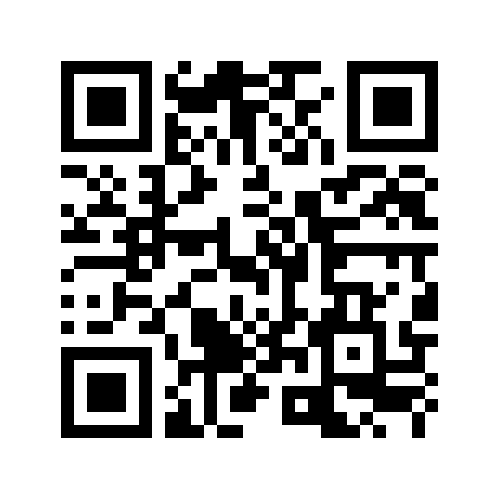 Janice Creneti, crenetij@pcsb.orgCindy Medici, medicic@pcsb.org